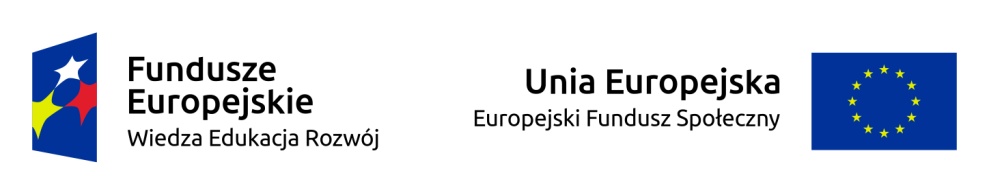 „Zdobądź K2! Kompetencje i Kwalifikacje na Akademii Pomorskiej w Słupsku”realizowanego przez Akademię Pomorską w SłupskuZałącznik nr 1Ewidencja godzin wykonywania umowy zlecenia zawartej w dniu …………………. r.Miesiąc: ……………………………. 20…… r.Nazwisko i imię Zleceniobiorcy:………………………..……………………………………...Projekt „Zdobądź K2! Kompetencje i Kwalifikacje na Akademii Pomorskiej w Słupsku” jest współfinansowany przez Unię Europejską w ramach Europejskiego Funduszu SpołecznegoDzień miesiącaLiczba godzin wykonywania umowy zleceniaPodpis ZleceniobiorcyUwagiPodpis Zleceniodawcy lub osoby przez niego upoważnionej12345678910111213141516171819202122232425262728293031Liczba godzin wykonywania umowy zlecenia ogółem: